Åpen dag for seniorer23.06.2016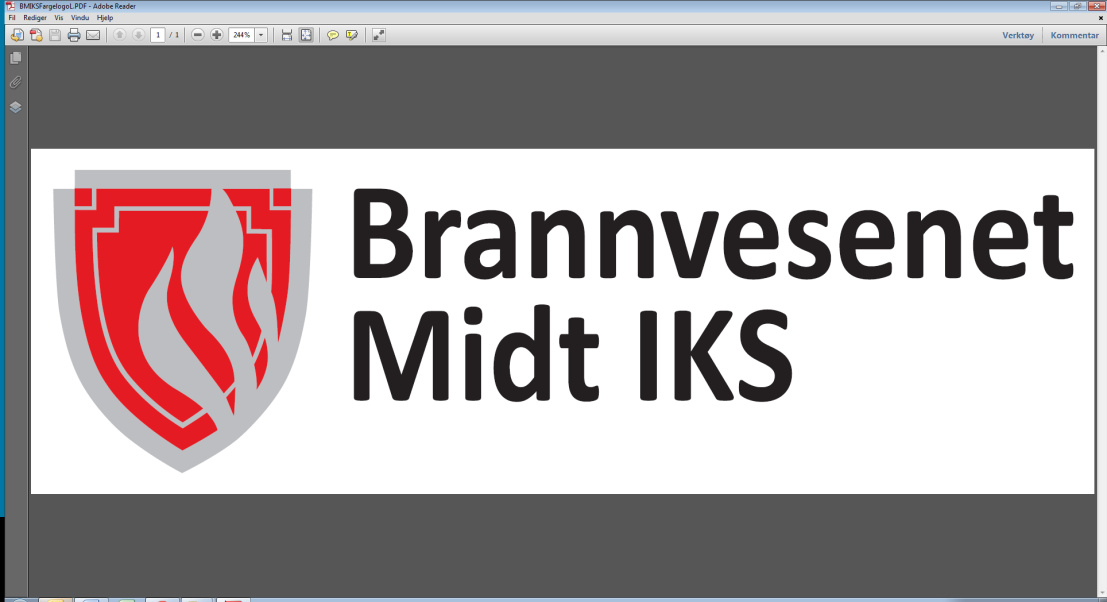 Har du spørsmål eller lurer på noe?	KontaktinformasjonAntje PankeMobil 482 41 558antje.panke@brannmidt.noBesøksadresseØlvegata 27715 SteinkjerHva er «Åpen dag for Seniorer»?For andre året på rad, arrangerer Brannvesenet Midt IKS, "Åpen dag for seniorer". Eldre personer er en risikoutsatt gruppe i vårt samfunn. Vi ønsker å gi de mer støtte i forbindelse med forebyggende arbeid. Det er viktig å kunne forebygge selv, når man har eller senere får en funksjonsnedsettelse. Men, de fleste tiltak gjelder ikke bare seniorer, men også for resten av samfunnet! Alle kan forebygge brann i sitt hjem og kan finne et slokkemiddel som passer for seg. Dette gjelder både med tanke på vekt, slokkeeffekt, plassering og kunnskapen om slokkemiddelet.Vedlikehold og utskifting av batterier i røykvarsleren kan bli en utfordring når en ikke har like god balanse lengre. Hva kan jeg gjøre med det?Det er derfor arrangerer vi denne dagen! Vi ønsker å vise fram eksempler på hva som finnes av utstyr og hvordan man kan skaffer seg det man trenger. Hva kommer til å skje på denne dagen?Vi tilbyr en hyggelig og uformell prat om sikkerheten hjemme hos deg. Du har muligheten til å prøve slokkespray og evt. andre slokkemidler. Selvfølgelig blir det kaffe med vafler og tilbehør.I tillegg har vi invitert Gjensidige Forsikring.Vi benytter også anledningen til å informere om Trygghetsalarmtjenesten vi driver i samarbeid med Steinkjer kommune. Hvis det er noen som har spørsmål ang. feiing, vil det bli mulighet til å snakke med en av våre feiere. Dato: 	23.06.2016Tidspunkt:	Kl. 10-12